ПРЕСС-СЛУЖБА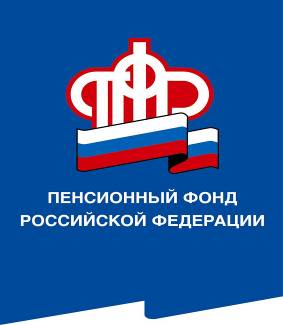               ГОСУДАРСТВЕННОГО УЧРЕЖДЕНИЯ – ОТДЕЛЕНИЯ ПЕНСИОННОГО ФОНДА РОССИЙСКОЙ ФЕДЕРАЦИИПО ВОЛГОГРАДСКОЙ ОБЛАСТИ400001, г. Волгоград, ул. Рабоче-Крестьянская, 16тел. (8442) 24-93-77Официальный сайт Отделения ПФР по Волгоградской области –  pfr.gov.ru07 февраля 2022 годаВолгоградские пенсионеры начали получать проиндексированные до 8,6% пенсииНеработающие пенсионеры уже начали получать проиндексированные выплаты. Вместе с пенсией за февраль поступит доплата за январь с учетом доиндексации пенсии с 5,9% до 8,6%.Доставка пенсий через организации федеральной почтовой связи в Волгоградской области осуществляется  с 3-е по 23-е число, через кредитные организации (банки)  - 4, 11 и 21 числа каждого месяца.Напомним, страховые пенсии более 568 тыс. неработающих пенсионеров  Волгоградской области проиндексированы на 8,6% – выше уровня инфляции за 2021 год, которая по данным Росстата составила 8,4%. Узнать график платежей пенсии можно по телефону клиентской службы ПФР (https://pfr.gov.ru/branches/volgograd/info/~0/7465) или по телефону регионального контакт-центра ПФР – 8 (8442) 96-09-09.Все выплаты придут автоматически, обращаться в Пенсионный фонд за ними не нужно.